   Отчето выполнении муниципального заданияна 2018год и на плановый период2019 и 2020 годовот 29  декабря  2018 г.Наименование муниципального учреждения Адамовского района: Муниципальное бюджетное дошкольное образовательное учреждение «Детский сад № 2» п. АдамовкаПериодичность: 4 квартал 2018 год(указывается в соответствии с периодичностью представления отчета овыполнении муниципального задания, установленнойв муниципальном задании)Часть 1. Сведения об оказываемыхмуниципальных услугахРаздел 1    1. Наименование муниципальной услуги: «Реализация основных общеобразовательных программ дошкольного образования»    2. Уникальный  номер  муниципальной  услуги по базовому (отраслевому)перечню:536040000132027240111784001203900304006100201    3. Категории потребителей муниципальной услуги: обучающиеся  , за исключением  детей – инвалидов ,от 1,5 до 8 лет - обучающиеся  с ограниченными возможностями здоровья , от 1,.5 до 8 лет.- дети- инвалиды , от 1,5 до 8 лет.     4. Сведения о фактическом достижении показателей, характеризующих объем и (или) качество муниципальной услуги:    4.1. Сведения о фактическом достижении показателей, характеризующихкачество муниципальной услуги:4.2. Сведения о фактическом достижении показателей, характеризующих объем муниципальной услуги:     Часть 2. Сведения о выполняемых работах                  Раздел 2    1. Наименование работы: «Присмотр и уход за детьми в муниципальных бюджетных дошкольных образовательных организациях»    2. Уникальный номер работы по базовому (отраслевому) перечню: 000000000005330272411025000000000001007101101    3. Категории потребителей работы: физические лица от 1,5 до 8 лет    4. Сведения о фактическом достижении показателей, характеризующих объеми (или) качество работы:    4.1.  Сведения  о  фактическом  достижении показателей, характеризующихкачество работы: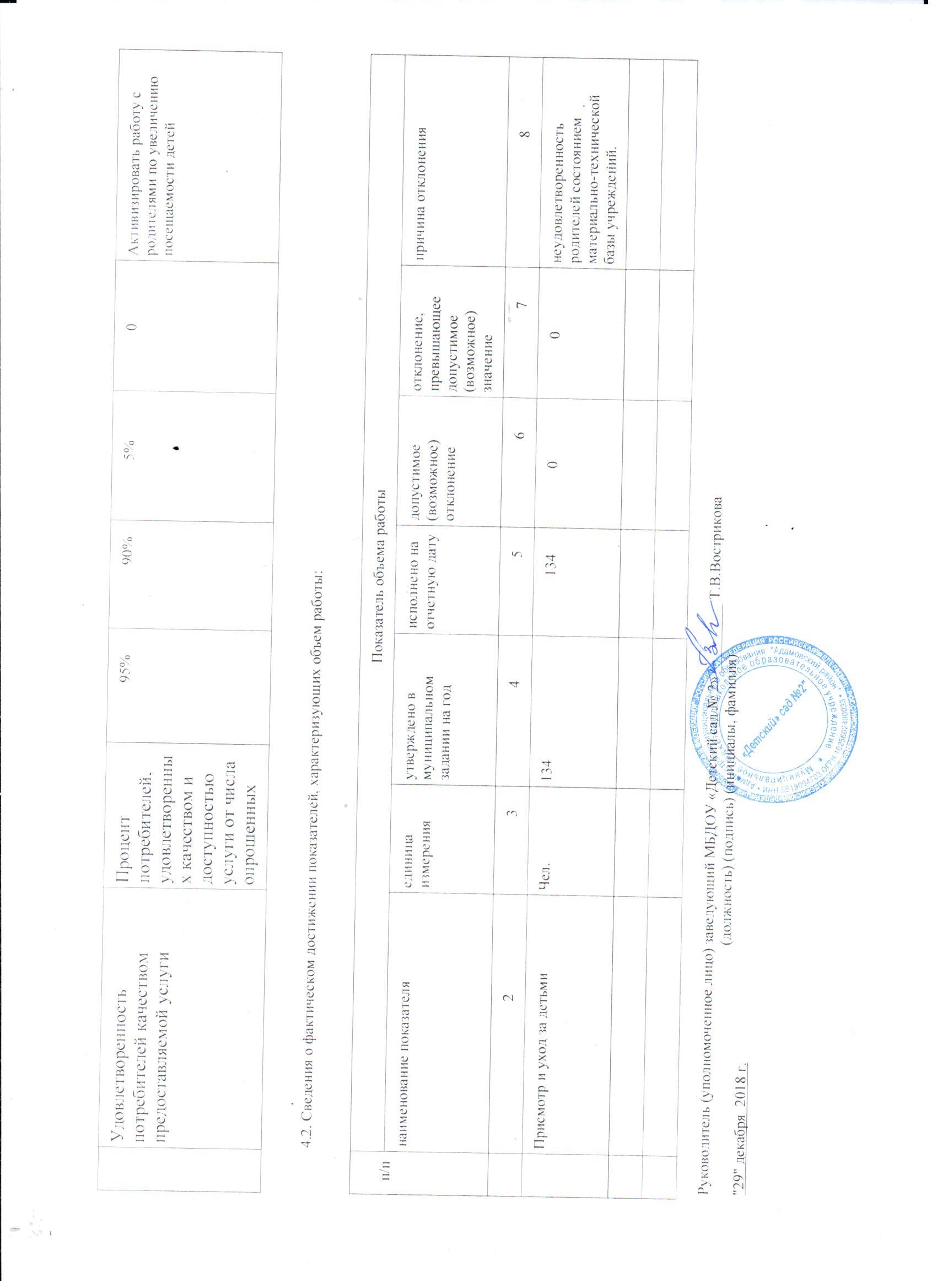 N п/пПоказатели качества муниципальной услугиПоказатели качества муниципальной услугиПоказатели качества муниципальной услугиПоказатели качества муниципальной услугиПоказатели качества муниципальной услугиПоказатели качества муниципальной услугиПоказатели качества муниципальной услугиN п/пнаименование показателяединица измеренияутверждено в муниципальном задании на годисполнено на отчетную датудопустимое (возможное) отклонениеотклонение, превышающее допустимое (возможное) значениепричина отклонения123456782Достаточность мест в детском дошкольном учреждении (отношение количества одобренных заявок к количеству поступивших)процент1001005%0-Количество поступивших обоснованных жалоб на деятельность учреждения и оказание услугипроцент00Письменных обращений и жалоб не поступало0-Удовлетворенность потребителей  услуги (процент от количества респондентов)процент100         1005%0Данные по результатам маркетинговое исследование семьи.Уровень заболеваемости воспитанников (доля болевших от общего количества)процент             18       22.910%0Данные учреждения по анализу заболеваемости  Трахеит , Бронхит , Пневмония,  Тонзиллиты ,ОРВИ.Уровень посещаемости в год на одного ребенка (средневзвешенная)процент               826910%0Табель посещаемости детейN п/пПоказатель объема муниципальной услугиПоказатель объема муниципальной услугиПоказатель объема муниципальной услугиПоказатель объема муниципальной услугиПоказатель объема муниципальной услугиПоказатель объема муниципальной услугиПоказатель объема муниципальной услугиПоказатель объема муниципальной услугиN п/пнаименование показателяЕдиница измеренияутверждено в муниципальном задании на годисполнено на отчетную датудопустимое (возможное) отклонениеотклонение, превышающее допустимое (возможное) значениепричина отклонениясредний размер платы (цена, тариф)1234567891.Реализация основных общеобразовательных программ дошкольного образованияЧел.134134001200N п/пПоказатели качества работыПоказатели качества работыПоказатели качества работыПоказатели качества работыПоказатели качества работыПоказатели качества работыПоказатели качества работыN п/пнаименование показателяединица измеренияутверждено в муниципальном задании на годисполнено на отчетную датудопустимое (возможное) отклонениеотклонение, превышающее допустимое (возможное) значениепричина отклонения1234567811Соответствие условий для оказания услуги требованиям СанПиН, пожарной безопасности, система антитеррораКоличество имеющихся предписаний,Количество исправленных замечаний1/1000Не выполнены предписания Роспотребнадзора  срок до 18.04. 2019г.Не выполнены предписания  требований пожарной безопасностидо 1.08. 2019г.2Кадровое обеспечение: укомплектованность штатовпроцент1001005%00